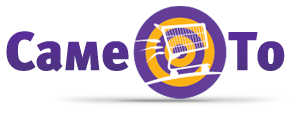 ВАКУУМНЫЙ МАССАЖЕР «CELLULESS»РУКОВОДСТВО ПОЛЬЗОВАТЕЛЯВАКУУМНЫЙ МАССАЖЕР «CELLULESS»Вакуумный массажер “CELLULESS" - это компактный массажер для лечения и предотвращения целлюлита, коррекции фигуры в домашних условиях.Вакуумный массажер “CELLULESS" предназначен для снижения лишнего веса, лечения всех стадий и форм целлюлита, улучшения внешнего вида и подтяжки кожи. Способствует размягчению и уменьшению жировых отложений, стимулирует вывод лишней жидкости, токсинов и шлаков из организма. Улучшает тонус и упругость кожи, уменьшает объемы тела.Комплектация:Вакуумный массажер “CELLULESS”-1 шт;Массажная чаша -1 шт;Зарядное устройство -1 шт;Инструкция по эксплуатации -1 шт.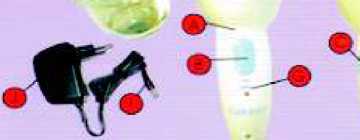 A.Корпус устройства;B. Кнопка Включения/Выключения;C. Регулятор давления;D. Кнопка экстренного пуска воздуха (удаления вакуума);Е. Отверстие для забора и удаления воздуха;F. Конструкция для подсоединения массажной чаши;G. Индикатор заряда;Н. Массажная чаша;I. Разъем для подсоединения зарядного устройства к прибору; J. Зарядное устройство.Зарядка прибора.Перед первым применением прибор необходимо полностью зарядить. Подсоедините зарядное устройство к прибору.Подсоедините к сети.Убедитесь, что прибор выключен.Включенный индикатор сигнализирует о процессе перезарядки. Время перезарядки не должно превышать 8 часов.Как пользоваться вакуумным массажером “CELLULESS”:Перед применением прибора необходимо очистить и высушить область тела, на который будете проводить массаж. Это позволяет добиться лучших результатов при применении прибора. Рекомендуемые области применения: передняя и боковая поверхность живота, бедра, ягодицы, руки, спина.Нанесите антицеллюлитное масло или крем на область массажа. Включите прибор. Поместите на подлежащую массажу область и плавными круговыми движениями водите массажером. При появлении болезненных ощущений, понижайте давление путем нажатия на кнопку экстренного пуска воздуха (0).Рекомендуется пользоваться прибором по 15 минут в день на каждую зону. Для достижения результата необходима регулярность. Пользуйтесь прибором 3 раза в неделю по 30-45 минут.После окончания сеанса массажа, промойте прибор и высушите полотенцем. Храните массажер в безопасном, сухом месте.ПротивопоказанияТяжелые заболевания сердечно-сосудистой системы: стенокардия, инфаркт миокарда, сердечная недостаточностьОнкологические заболевания кожи Нарушение свертываемости кровиХронические заболевания печени и почек Варикозная болезньКожные заболевания (дерматит, экзема, нарушение целостности кожных покровов)Повышенная чувствительность или анемия кожи Раны или свежие операционные швыБеременностьМеры безопасности при использовании вакуумного массажера “CELLULESS”Используйте аппарат только по назначению и в соответствии с прилагаемой инструкцией по эксплуатации.Храните аппарат вне досягаемости детей. Не позволяйте детям играть с аппаратом.С аппаратом разрешается использовать только оригинальный адаптер.Отключайте сетевой адаптер от сети и от аппарата, когда аппарат не используется или не находится на подзарядке.В случае обнаружения механического повреждения изоляции шнура питания или корпуса адаптера немедленно отключите питание и обратитесь в сервисный центр для проверки аппарата.В случае сильного нагрева аппарата, шнура питания или корпуса адаптера немедленно отключите питание и обратитесь в сервисный центр для проверки аппарата.Поверхность аппарата можно протирать мягкой тканью, слегка смоченной теплой водой или 70% спиртовым раствором. Запрещается мыть аппарат под струей воды и опускать в воду, использовать агрессивные растворители и бензин для очистки корпуса аппарата. Внимание: Перед обслуживанием аппарата необходимо отключить его от сети!Не храните и не заряжайте аппарат в местах с повышенной влажностью, ванных комнатах. Нельзя брать аппарат мокрыми руками. Не допускается использование аппарата после попадания воды внутрь корпуса или падения аппарата в воду.Не рекомендуется использовать аппарат в случае, если на кожу нанесено слишком много крема, лосьона или масла. Попадание указанных средств внутрь аппарата может привести к его поломке или уменьшению срока службы.Технические характеристики аппарата.Время первой зарядки: 8 часов.Сеть: 230 В.Напряжение питания аппарата: ОС 3 В, 800 МА. Вес аппарата: 260 г.Вес адаптера: 285 г.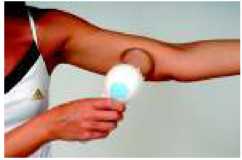 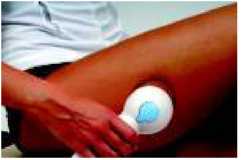 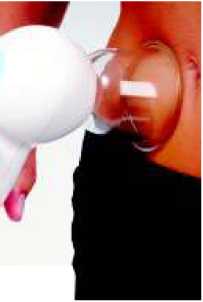 http://sameto.com.ua/